HARD CORE FACTS, NO FLIM FLAMYou are looking for ‘nuggets’ of information about your photographer to make your research more thorough. The more you communicate about your understanding the higher your marks will be! Simple as that. Not all information is necessary however, I don’t want to know the photographers favourite colour or life story....you haven’t got enough time for that. Just give me hard core facts about what makes the photographs special and worth looking at.You must include:A photograph (of course)                                                                                  The name of the photographer, title of the photograph, printing process.  Brief outline describing the key aspect of the photographer’s work.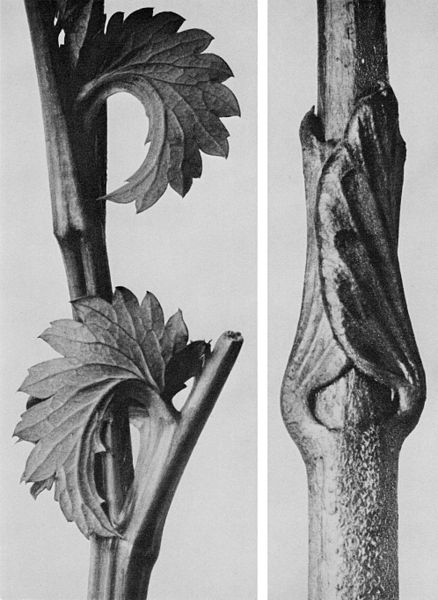 	                         Karl Blossfeldt, Canadian burnet                  photograph, collotype,                                    Don’t forget to present your work carefully to explain your understanding. You can use powerpoint or your sketchbook. If your handwriting is poor (like mine) then word process it. Cut out pictures using the paper cutter, not scissors! 